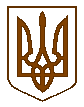 БУЧАНСЬКА     МІСЬКА      РАДАКИЇВСЬКОЇ ОБЛАСТІДВАДЦЯТЬ ЧЕТВЕРТА СЕСІЯ  СЬОМОГО СКЛИКАННЯ                                             Р  І   Ш   Е   Н   Н   Я        26  січня  2017 р.                                                                                     №  1030 -24-VІІПро розгляд звернення фізичної особи - підприємця Скоренького П.В. Розглянувши заяву фізичної особи-підприємця Скоренького П.В. щодо продовження договору оренди нежитлового приміщення (спортивний зал), загальною площею 281,8 м², в Бучанській ЗОШ І-ІІІ ступенів № 3, яка розташована за адресою: м. Буча, вул. Вокзальна, 46-а, надані всі документи, відповідно до Закону України «Про оренду державного та комунального майна», керуючись Законом України « Про  місцеве самоврядування в Україні», Бучанська міська рада           ВИРІШИЛА:Продовжити фізичній особі-підприємцю Скоренькому П.В. оренду  нежитлового приміщення, загальною площею 281,8 м², в, Бучанській ЗОШ І-ІІІ ступенів № 3, яка розташована за адресою: м.Буча, вул. Вокзальна, 46-а, для занять художньою гімнастикою за розкладом (понеділок з 19.00-20:00 год., четверг з 19:00-20:00 год., неділя з 13:00-15:00год.) терміном  на один рік.Відділу освіти Бучанської міської ради та ФОП Скоренькому П.В. укласти договір оренди нежитлового приміщення та встановити орендну плату відповідно до «Методики розрахунку орендної плати за користування майном територіальної громади м. Буча та пропорції її розподілу» та враховуючи графік занять.Контроль за виконанням даного рішення покласти на комісію з питань соціально-економічного розвитку, підприємництва, житлово-комунального господарства, бюджету, фінансів та інвестування.          Міський голова                                                                                 А.П. ФедорукБУЧАНСЬКА     МІСЬКА      РАДАКИЇВСЬКОЇ ОБЛАСТІДВАДЦЯТЬ ЧЕТВЕРТА СЕСІЯ  СЬОМОГО СКЛИКАННЯ                                             Р  І   Ш   Е   Н   Н   Я        26  січня  2017 р.                                                                                           №  1031 -24-VІІПро розгляд звернення Громадської організації «Бучанська варта»Розглянувши звернення голови громадської організації «Бучанська варта» щодо продовження дії договору оренди нежитлового приміщення, яке розташоване за адресою: м. Буча, вул. Києво-Мироцька, 104-Б, загальною площею 62,14 кв.м, надані  документи,  відповідно  до  Закону  України  «Про   оренду державного  та  комунального  майна», керуючись Законом  України  «Про місцеве  самоврядування  в  Україні», міська радаВИРІШИЛА:Продовжити громадській організації «Бучанська варта» договір оренди  нежитлового приміщення, яке розташоване за адресою: м. Буча, вул. Києво-Мироцька, 104-Б, загальною площею 62,14 кв.м, з річною орендною ставкою 1 гривня, визначеною згідно п.8 „Методики розрахунку орендної плати за користування майном територіальної громади м.Буча”, затвердженої рішенням сесії Бучанської міської ради № 1429-45-VI від 31.10.2013 р. для облаштування штабу з охорони громадського порядку в м. Буча та у якості складу волонтерської допомоги військовим АТО  терміном на 1 рік.КП «Бучанське управління ЖКГ» в місячний  термін  укласти договір оренди нежитлового приміщення відповідно до п. 1 даного рішення.Контроль за виконанням даного рішення покласти на комісію з питань соціально-економічного розвитку, підприємництва, житлово-комунального господарства, бюджету, фінансів та інвестування.          Міський голова                                                                                 А.П. Федорук